Name: _____________________________				Unit 2 Review – QuadraticsHelpful Information: Types of Factoring:			      Completing the Square:		            Nature of Roots: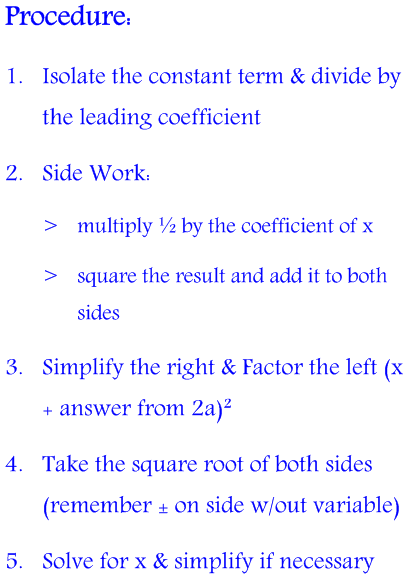 GCF										determined byDifference of Two Squares 							discriminant   Trinomial (regular & grouping)							Quadratic Formula:   						       Standard Form: Vertex Form: where, p = distance from focus to                                                                                                                              vertex and vertex to directrix, and								               (h,k) represents the vertexLevel I Practice:Which graph has the following characteristics?•   three real zeros•   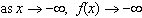 •   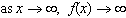  The zeros for  are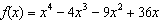 The directrix of the parabola  has the equation .  Find the coordinates of the focus of the parabola.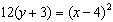 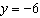 Factored completely,  is equivalent to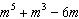 The solution to the equation  is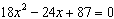 Level II Practice:A solution of the equation  is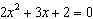 There was a study done on oxygen consumption of snails as a function of pH, and the result was a degree 4 polynomial function whose graph is shown below.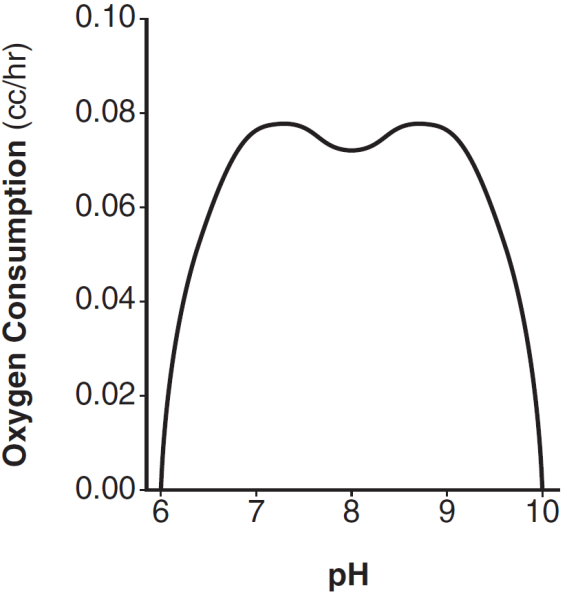 Which statement about this function is incorrect?On the grid below, sketch a cubic polynomial whose zeros are 1, 3, and -2.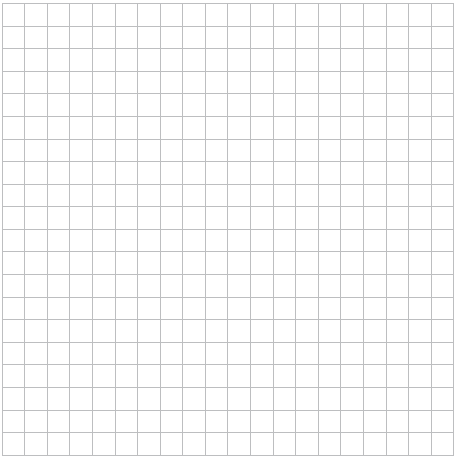 Level III Practice:The equation  is equivalent to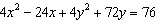 Algebraically determine the values of h and k to correctly complete the identity stated below.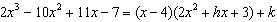 1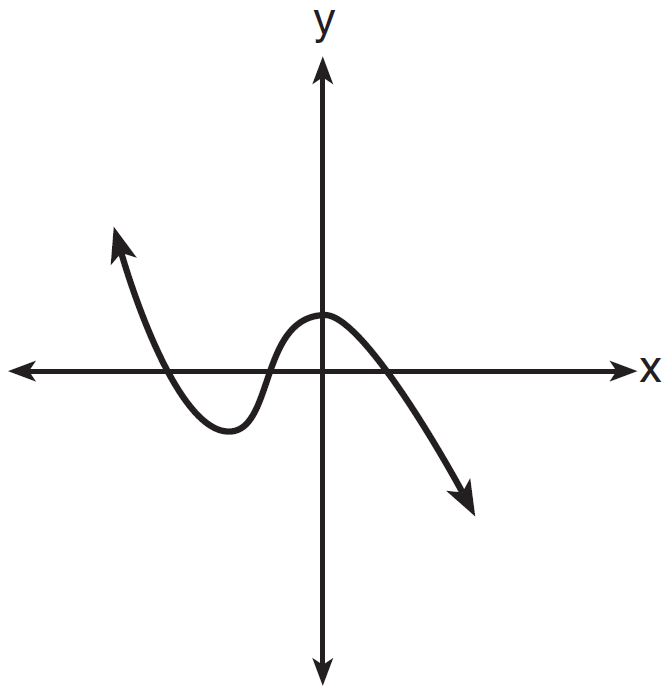 2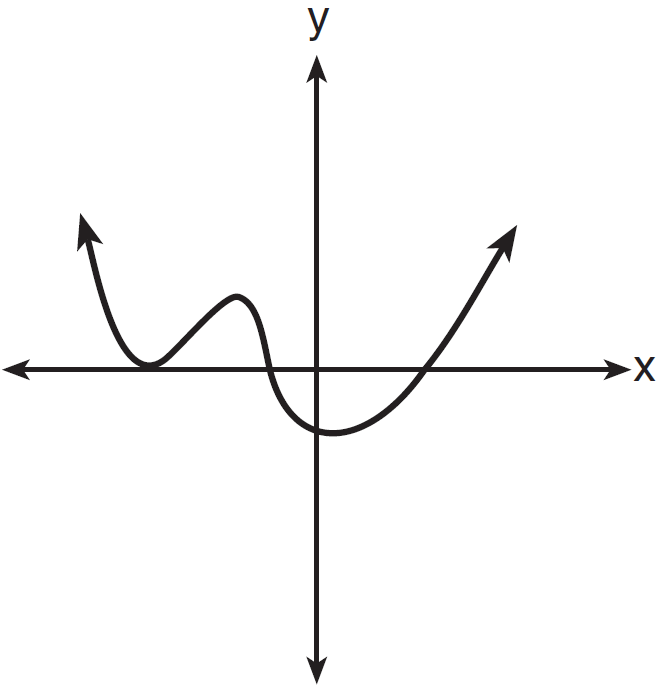 3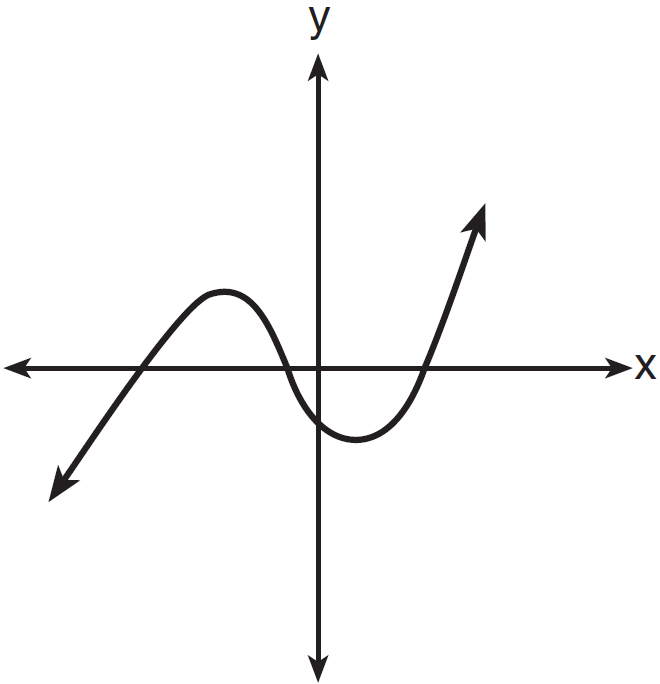 4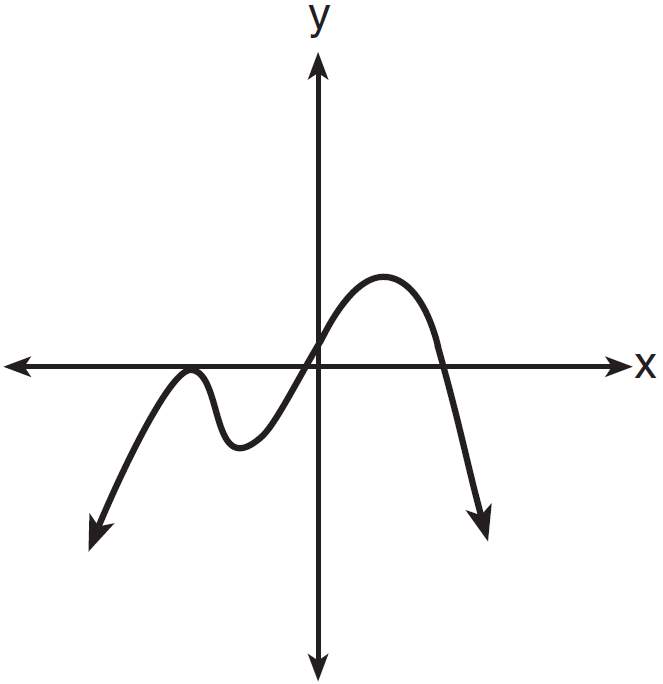 1)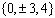 2)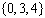 3)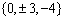 4)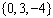 1)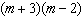 2)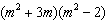 3)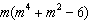 4)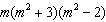 1)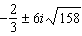 2)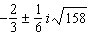 3)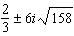 4)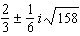 1)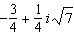 2)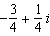 3)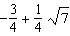 4)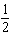 1)The degree of the polynomial is even.2)There is a positive leading coefficient.3)At two pH values, there is a relative maximum value.4)There are two intervals where the function is decreasing.1)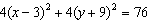 2)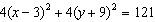 3)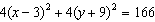 4)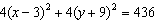 